19.1. Učenik MDDragi Matija, evo jednog zanimljivog zadatka za tebe. Istraži koliko dugo životinje mogu živjeti… 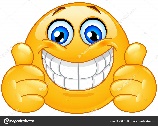 LAV OBIČNO ŽIVI 11 GODINA, A VUK 4 GODINE VIŠE. KROKODIL ŽIVI PET PUTA DUŽE OD LAVA, A PAPIGA TRI PUTA DUŽE OD VUKA. SLON ŽIVI 4 PUTA DUŽE OD VUKA. IZRAČUNAJ KOLIKO DUGO OBIČNO ŽIVE OVE ŽIVOTINJE.RAČUN:ODGOVOR:KOJA ŽIVOTINJA ŽIVI NAJDUŽE, A KOJA NAJKRAĆE?__________________________________________________________________________________________ŽIVOTINJAGODINE ŽIVLJENJALAVVUKKROKODILPAPIGASLON